Am Mittwoch, den 25.10.2023,findet um 16:00 Uhr der evangelischeGottesdienst im Parkzimmer (EG) statt.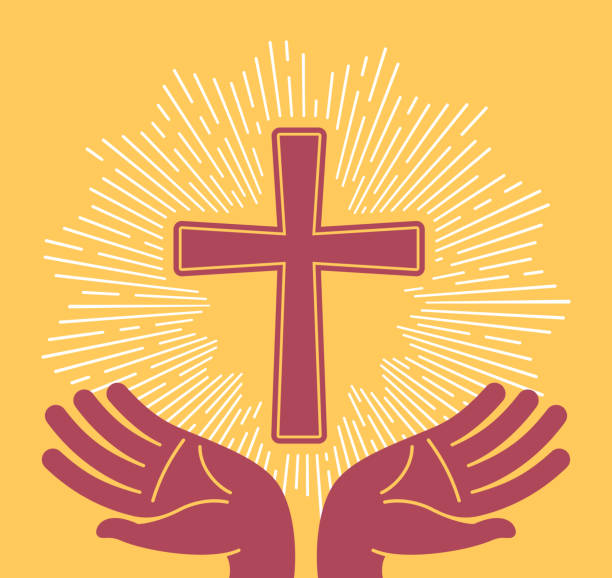 